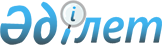 О признании утратившим силуСовместный приказ и.о. Министра внутренних дел Республики Казахстан от 30 июля 2015 года № 645, и.о. Министра по инвестициям и развитию Республики Казахстан от 31 июля 2015 года № 834 и Министра национальной экономики Республики Казахстан от 6 августа 2015 года № 598

      В соответствии со статьей 43-1 Закона Республики Казахстан от 24 марта 1998 года «О нормативных правовых актах», ПРИКАЗЫВАЕМ:



      1. Признать утратившим силу совместный приказ Министра по чрезвычайным ситуациям Республики Казахстан от 27 июня 2013 года № 292 и исполняющего обязанности Министра регионального развития Республики Казахстан от 18 июля 2013 года № 141/нқ «Об утверждении Критериев оценки степени рисков и форм проверочных листов в сфере частного предпринимательства в области пожарной, промышленной безопасности и Гражданской обороны» (зарегистрированный в Реестре государственной регистрации нормативных правовых актов Республики Казахстан от 19 августа 2013 года № 8626, опубликованный в газете «Казахстанская правда» от 2 ноября 2013 года № 307 (27581), от 9 ноября 2013 года № 312 (27586), от 13 ноября 2013 гола № 314 (27588).



      2. Комитету по чрезвычайным ситуациям Министерства внутренних дел Республики Казахстан (Петров В.В.) обеспечить:

      1) направление копии настоящего совместного приказа в Министерство юстиции Республики Казахстан;

      2) размещение настоящего совместного приказа на официальном интернет-ресурсе Министерства внутренних дел Республики Казахстан.



      3. Контроль за исполнением настоящего совместного приказа возложить на заместителя Министра внутренних дел Республики Казахстан Божко В.К.



      4. Настоящий совместный приказ вводится в действие со дня его подписания.      Исполняющий обязанности          Министр национальной экономики

      Министра по инвестициям и        Республики Казахстан

      развитию Республики Казахстан

      ____________ А. Рау              ________________ Е. Досаев      Исполняющий обязанности

      Министра внутренних дел

      Республики Казахстан

      ___________ Р. Жакупов
					© 2012. РГП на ПХВ «Институт законодательства и правовой информации Республики Казахстан» Министерства юстиции Республики Казахстан
				